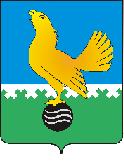 МУНИЦИПАЛЬНОЕ ОБРАЗОВАНИЕгородской округ Пыть-ЯхХанты-Мансийского автономного округа-ЮгрыАДМИНИСТРАЦИЯ ГОРОДАП О С Т А Н О В Л Е Н И ЕОб утверждении Положенияоб организации предоставления общедоступного и бесплатного начальногообщего, основного общего и среднего общего образованияпо основным общеобразовательным программам на территориигорода Пыть-ЯхВ соответствии с федеральными законами от 06.10.2003 №131-ФЗ                "Об общих принципах организации местного самоуправления в Российской Федерации", от 29.12.2012 №273-ФЗ "Об образовании в Российской Федерации", в целях установления порядка организации предоставления общедоступного и бесплатного начального общего, основного общего, среднего общего  образования по основным общеобразовательным программам - образовательным программам начального общего, основного общего и среднего общего образования в муниципальных общеобразовательных организациях на территории города Пыть-ЯхУтвердить Положение об организации предоставления общедоступного и бесплатного начального общего, основного общего, среднего общего образования по основным общеобразовательным программам - образовательным    программам начального общего, основного общего и среднего общего образования в муниципальных общеобразовательных организациях на территории    города Пыть-Ях согласно приложению.Отделу по внутренней политике, связям с общественными организациями и СМИ управления по внутренней политике (О.В. Кулиш) опубликовать постановление в печатном средстве массовой информации «Официальный вестник».Отделу по информационным ресурсам (А. А. Мерзляков) разместить постановление на официальном сайте администрации города в сети Интернет.Настоящее постановление вступает в силу после его официального опубликования.Признать утратившими силу постановления администрации города:- от 28.03.2016 №61-па «О внесении изменений в постановление администрации города от 02.04.2015 №91-па «Об утверждении Положения об организации предоставления общедоступного и бесплатного начального общего, основного общего и среднего общего образования по основным общеобразовательным программам на территории города Пыть-Яха»»;- от 02.04.2015 №91-па «Об утверждении Положения об организации предоставления общедоступного и бесплатного начального общего, основного общего и среднего общего образования по основным общеобразовательным программам на территории города Пыть-Яха»»;- Контроль за выполнением постановления возложить на заместителя главы города (направление деятельности-социальная сфера).Глава города Пыть-Ях 			                         А.Н. МорозовПриложение к постановлению администрации города Пыть-Ях от ___________ № ___________Положение об организации предоставления общедоступного и бесплатного начального общего, основного общего и среднего общего образования по основным общеобразовательным программам на территории города Пыть-ЯхI. Общие положения1.1. Настоящее Положение определяет порядок предоставления общедоступного и бесплатного начального общего, основного общего, среднего общего образования по основным общеобразовательным программам в муниципальных общеобразовательных организациях на территории города Пыть-Ях (далее - предоставление общедоступного и бесплатного начального общего, основного общего, среднего общего образования).1.2. В системе образования действуют юридически самостоятельные, имеющие лицензию на осуществление образовательной деятельности, свидетельство о государственной аккредитации муниципальные общеобразовательные организации, осуществляющие в качестве основного вида деятельности образовательную деятельность по реализации основных общеобразовательных программ - образовательных программ начального общего, основного общего и среднего общего образования (далее - общеобразовательные организации).1.3. Общеобразовательные организации осуществляют свою деятельность по предоставлению общедоступного и бесплатного начального общего, основного общего, среднего общего образования в соответствии с законами и иными нормативными правовыми актами Российской Федерации, Ханты-Мансийского автономного округа - Югры, муниципальными правовыми актами города Пыть-Ях, уставами и локальными актами общеобразовательных организаций.1.4. Учредителем общеобразовательных организаций является МКУ Администрация города Пыть-Ях.Функции и полномочия учредителя общеобразовательных организаций осуществляет управление по образованию города Пыть-Ях.1.5. Настоящее Положение разработано в соответствии с:- Конституцией Российской Федерации- Федеральным законом от 29.12.2012 N 273-ФЗ "Об образовании в Российской Федерации";- приказом Министерства просвещения Российской Федерации от 28.08.2020 N 442 "Об утверждении Порядка организации и осуществления образовательной деятельности по основным общеобразовательным программам - образовательным программам начального общего, основного общего и среднего общего образования";- приказом Министерства просвещения Российской Федерации от 02.09.2020 N 458 "Об утверждении Порядка приема на обучение по образовательным программам начального общего, основного общего и среднего общего образования";- иными нормативными правовыми актами, регулирующими деятельность общеобразовательных организаций.II. Организация предоставления общедоступного и бесплатногоначального общего, основного общего, среднего общегообразования2.1. Учебный год в общеобразовательных организациях начинается 1 сентября и заканчивается в соответствии с учебным планом соответствующей образовательной программы. Начало учебного года может переноситься общеобразовательной организацией при реализации образовательной программы в очно-заочной форме обучения не более чем на один месяц, в заочной форме обучения - не более чем на три месяца.В процессе освоения образовательных программ обучающимся предоставляются каникулы. Сроки начала и окончания каникул определяются общеобразовательной организацией самостоятельно.2.2. Правила приема в общеобразовательную организацию на обучение по основным образовательным программам в части, не урегулированной законодательством об образовании, устанавливаются общеобразовательной организацией самостоятельно.Прием на обучение в общеобразовательную организацию проводится на принципах равных условий приема для всех поступающих, за исключением лиц, которым в соответствии с федеральным законом предоставлены особые права (преимущества) при приеме на обучение.Дети с ограниченными возможностями здоровья принимаются на обучение по адаптированной образовательной программе начального общего, основного общего и среднего общего образования (далее - адаптированная образовательная программа) только с согласия их родителей (законных представителей) и на основании рекомендаций психолого-медико-педагогической комиссии.Общеобразовательная организация обязана ознакомить поступающего и (или) его родителей (законных представителей) со своим уставом, с лицензией на осуществление образовательной деятельности, со свидетельством о государственной аккредитации, с образовательными программами и другими документами, регламентирующими организацию и осуществление образовательной деятельности, права и обязанности обучающихся. При проведении приема на конкурсной основе поступающему представляется также информация о проводимом конкурсе и об итогах его проведения.2.3. Сроки получения начального общего, основного общего и среднего общего образования устанавливаются федеральными государственными образовательными стандартами общего образования.2.4. Содержание начального общего, основного общего и среднего общего образования определяется образовательными программами начального общего, основного общего и среднего общего образования.Содержание общего образования и условия организации обучения обучающихся с ограниченными возможностями здоровья определяются адаптированной образовательной программой, а для инвалидов также в соответствии с индивидуальной программой реабилитации инвалида.Под специальными условиями для получения образования обучающимися с ограниченными возможностями здоровья понимаются условия обучения, воспитания и развития таких обучающихся, включающие в себя использование специальных учебников, учебных пособий и дидактических материалов, специальных технических средств коллективного и индивидуального пользования, предоставление услуг ассистента (помощника), оказывающего необходимую техническую помощь, проведение групповых и индивидуальных коррекционных занятий, обеспечение доступа в здания общеобразовательной организации, а также иные условия, без которых невозможно или затруднено освоение образовательных программ.2.5. Требования к структуре, объему, условиям реализации и результатам освоения образовательных программ определяются соответствующими федеральными государственными образовательными стандартами.2.6. Образовательные программы самостоятельно разрабатываются и утверждаются общеобразовательными организациями.Образовательная программа включает в себя учебный план, календарный учебный график, рабочие программы учебных предметов, курсов, дисциплин (модулей), оценочные и методические материалы, а также иные компоненты, обеспечивающие обучение и воспитание обучающихся.Учебный план образовательной программы определяет перечень, трудоемкость, последовательность и распределение по периодам обучения учебных предметов, курсов, дисциплин (модулей), иных видов учебной деятельности обучающихся и формы их промежуточной аттестации.2.7. Организация образовательной деятельности по образовательным программам может быть основана на дифференциации содержания с учетом образовательных потребностей и интересов обучающихся, обеспечивающих углубленное изучение отдельных учебных предметов, предметных областей соответствующей образовательной программы (профильное обучение).Образовательная деятельность при освоении образовательных программ или отдельных компонентов этих программ может быть организована в форме практической подготовки.2.8. При реализации образовательных программ используются различные образовательные технологии, в том числе дистанционные образовательные технологии, электронное обучение.При угрозе возникновения и (или) возникновении отдельных чрезвычайных ситуаций, введении режима повышенной готовности или чрезвычайной ситуации на всей территории Российской Федерации либо на ее части реализация образовательных программ осуществляется с применением электронного обучения, дистанционных образовательных технологий вне зависимости от ограничений, предусмотренных в федеральных государственных образовательных стандартах, если реализация указанных образовательных программ без применения указанных технологий и перенос сроков обучения невозможны.2.9. Обучение по индивидуальному учебному плану, в том числе ускоренное обучение, в пределах осваиваемых образовательных программ осуществляется в порядке, установленном локальными нормативными актами общеобразовательной организации.При прохождении обучения в соответствии с индивидуальным учебным планом его продолжительность может быть изменена общеобразовательной организацией с учетом особенностей и образовательных потребностей конкретного обучающегося.2.10. Образовательные программы реализуются общеобразовательной организацией как самостоятельно, так и посредством сетевых форм их реализации.Общеобразовательная организация может использовать сетевую форму реализации образовательных программ и (или) отдельных компонентов, предусмотренных образовательными программами (в том числе различного вида, уровня и (или) направленности), обеспечивающую возможность освоения образовательных программ обучающимися с использованием ресурсов нескольких организаций, осуществляющих образовательную деятельность, включая иностранные, а также при необходимости с использованием ресурсов иных организаций. Использование сетевой формы реализации образовательных программ осуществляется на основании договора между указанными организациями.2.11. При реализации образовательных программ общеобразовательной организацией может применяться форма организации образовательной деятельности, основанная на модульном принципе представления содержания общеобразовательной программы и построения учебных планов, использовании соответствующих образовательных технологий.2.12. В общеобразовательных организациях образовательная деятельность осуществляется на государственном языке Российской Федерации.Общее образование может быть получено на иностранном языке в соответствии с образовательной программой и в порядке, установленном законодательством об образовании и локальными нормативными актами общеобразовательной организации.При приеме (переводе) на обучение по имеющим государственную аккредитацию образовательным программам начального общего и основного общего образования выбор языка образования, изучаемых родного языка из числа языков народов Российской Федерации, в том числе русского языка как родного языка, государственных языков республик Российской Федерации осуществляется по заявлениям родителей (законных представителей) несовершеннолетних обучающихся.2.13. Образовательная деятельность по образовательным программам, в том числе адаптированным образовательным программам, организуется в соответствии с расписанием учебных занятий, которое определяется общеобразовательной организацией.2.14. При наличии необходимых условий (кадровых, финансовых, материально-технических) возможно деление классов на группы при проведении учебных занятий, курсов, дисциплин (модулей).2.15. Количество обучающихся в классе (группе) определяется в соответствии с санитарно-эпидемиологическими правилами и нормативами.Исходя из категории обучающихся с ограниченными возможностями здоровья их численность в классе (группе) устанавливается в соответствии с санитарно-эпидемиологическими правилами и нормативами.2.16. Освоение образовательной программы, в том числе отдельной части или всего объема учебного предмета, курса, дисциплины (модуля) образовательной программы, сопровождается текущим контролем успеваемости и промежуточной аттестацией обучающихся. Формы, периодичность и порядок проведения текущего контроля успеваемости и промежуточной аттестации обучающихся определяются общеобразовательной организацией самостоятельно.2.17. Освоение обучающимися образовательных программ основного общего и среднего общего образования завершается государственной итоговой аттестацией, которая является обязательной.К государственной итоговой аттестации допускается обучающийся, не имеющий академической задолженности и в полном объеме выполнивший учебный план или индивидуальный учебный план, если иное не установлено порядком проведения государственной итоговой аттестации по соответствующим образовательным программам.Не допускается взимание платы с обучающихся за прохождение государственной итоговой аттестации.III. Финансовое обеспечение3.1. Финансовое обеспечение общеобразовательных организаций осуществляется в соответствии с законодательством Российской Федерации, Ханты-Мансийского автономного округа - Югры, муниципальными правовыми актами города Пыть-Ях.3.2. Финансовое обеспечение общеобразовательных организаций осуществляется за счет средств:- федерального бюджета;- бюджета Ханты-Мансийского автономного округа - Югры;- бюджета города Пыть-Ях;- полученных от оказания платных образовательных услуг и иной приносящей доход деятельности;- иных источников, не запрещенных действующим законодательством Российской Федерации.